MATERIAŁY DLA UCZNIÓW KLAS IV – VIII ZETTygodniowy blok tematyczny: „W przyjaźni z przyrodą”.Pokoloruj pojemniki do segregowania śmieci właściwym kolorem.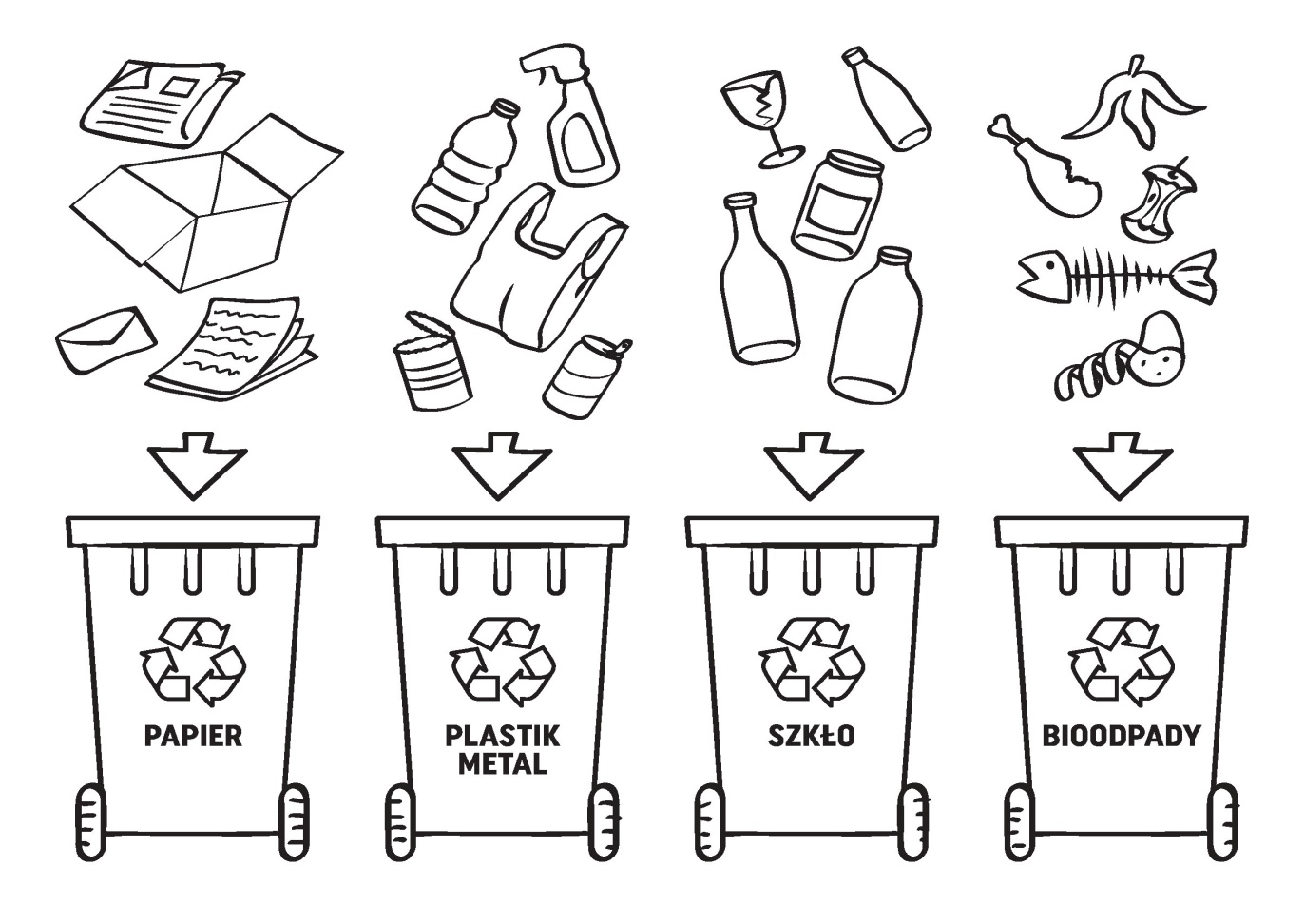 